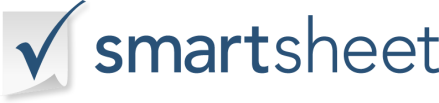 Letter of Recommendation Sample To Whom It May Concern,[Employee Name] was employed as a [position title] from [month and year first employed] to [month and year last employed]. During her time at [Company Name], [Employee Name] was responsible for [all duties in her position].[Employee Name] fulfilled the responsibilities of the position [with great attention to detail, with little supervision, achieving great success, etc.]. The position entailed [additional details or qualities of job requirements]. The success of this position relied most heavily on [skill/quality displayed by employee].I am pleased to recommend [Employee Name] and can speak to her [skills, work ethic, professionalism, etc.]. Should you require anything further, please feel free to contact me directly.Sincerely,[Your Name][Your title][Your email address][Your phone number][Company Name and address]